WorshipWordWorksUpcoming:Preaching ScheduleEvent HighlightsIMPACT2020 (New)Equip coursesHoly Week PrayerWhat a strange paradox; the King is coming, the people rejoice, singing ‘Hosanna in the highest!’ yet fail to understand that the King they welcome is the Servant King, the King who washes his disciples’ feet, the King who came not with an army but a weapon so powerful that not even death could resist, the sacrificial love of God laid out upon a Cross. Lord God, as we sing our ‘Hosannas’ today may we remember also that which you were riding toward; the suffering and rejection, pain and humiliation, the cruel Cross. And let us look forward to the joy of Easter Day, when you rose from death to reign forever. Help us, as we daily lay our lives before you, to live the resurrection life that acknowledges Jesus as Lord and King over our lives. – John BirchCOVID-19 The coronavirus disease is still spreading rapidly around the world. As of noon of 3 Apr, >1 million people have been infected. Death toll is >53,000 people. At least 181 countries impacted. It is especially severe in the United States, Italy and Spain. Pray for, and ask God for/to DUMC Social Concerns Department and Charity Organisations • Protection and strength – physically, mentally and emotionally • Wisdom to plan and manage their operations • Multiplication of resources – funds, supplies, manpower • Connection to the needy and in a timely manner • Favour and support from the authorities Families Adjusting to New Ways of Life • Help families appreciate and enjoy everyone being home• Guide people in their new realities • Give spouses grace for each other • Prompt worn-out parents to speak words of kindness and encouragement to their children • Help children find creative ways to experience God and continue learning Business Owners and Families Facing Financial Stress • Wisdom and grace for business owners to manage such unprecedented disruption to their businesses • Provision for those in financial difficulty • Aid to be made immediately to those who are dependent on daily wages, the poor, outcast, underprivileged, refugees, and undocumented Grocery Store Workers & Delivery Drivers • Good health and protection from contracting the new coronavirus • Grace to handle disgruntled customers • Journey mercy as they travelRead the scripture passage. Do a SUMMARY of the sermon highlighting the KEY POINTS. Do not preach the whole sermon, as majority of your members would have heard the sermon already. Allocate more time for sharing in the cell through the application questions below. Sermon Resource at: http://www.dumc.my/resources/sermons/ The Apostles’ Creed (Matthew 3:16-17,Romans 8:14-17)Senior Pastor Chris KamBig Idea: The Infinite God who invites me to IntimacyReflection & Application Questions: 1. Describe your concept of God as your heavenly Father. What issues with your human father continue to affect your concept of Him? (Don’t try to be hypothetical about how you should or could relate to God as Father. Think honestly about the way you view, respond to, and relate to Him.)2. How does the knowledge of God being the Almighty Father and Creator, one who is intimately personal yet infinitely powerful, change the way you see and live your life? How does this also affect your thoughts and beliefs during this pandemic situation? 3. What do you appreciate about the concept of a Trinitarian God? In the Trinity, God is in constant and eternal relationship with himself as Father, Son and Holy Spirit. Love and community exist in the Trinity. Being made in God's image, share whether this period of undesired isolation has helped you appreciate God and community. What have you done to stay connected with the community God has given you in this period of MCO?Note to Word facilitator:As you are preparing for this session, this is a great time to pray that the Holy Spirit will guide you to use the questions efficaciously. You can select, modify or entirely create your own questions, according to the needs of your CG, especially if you feel that there are too many questions than required for the allocated time.Note to Cell Groups that have children during meeting:We recognise that several cell groups in DUMC may have 5 or more children joining them during Cell Group meetings. We would like to get them engaged as well during the session therefore we are suggesting for CGs to use Manna Pad and assign someone in rotation to facilitate them after worship. Here is the link to the Manna Pad materials http://dumc.my/resources/downloads/Share Your Story – even during MCO! (Your Story, His Glory)Whether your story is about how you came to know Christ, illness healed, an act of kindness in your times of need, or of how you served people or how people have served you, give glory to God. Share your story so that people will be encouraged and God's love is known.If there are any good testimonies, ask your members to write out their testimonies and submit to the church: http://dumc.my/connect/individual-care/share-your-story/2020 BIBLE READING PLAN (Lectio Divina: Stop, Listen, Go) Savour Luke and Acts one chapter a week with daily bite-sized readings to meditate and pray on. Get your printed copy at the Info Counter. Info? Download a copy, visit dumc.my/brpCMS: Steps to Fill in the Salvation FormSelect “More” 🡪 “Form”Select “Form List” boxLook for “Salvation Form”Fill in form of new salvation by “Change Respondent”Must have “E-mail” and “Mobile Phone”Online live streaming via: dumc.my/watch-live at celebration timings on Sat@5pm and Sun@9am Go to: http://www.dumc.my/resources/sermons/ for the latest infoCELEBRATION VENUES (decentralised in the duration of MCO)Saturdays | 5.00 pm | Meet at respective CG locations Sundays | 9.00am | Meet at respective CG locationsInfo? Email general@dumc.myJoin Celebrations in DUMC@Puchong every Sunday (except on weekends stated above) Bring your friends and family members living around the Puchong area. Look for DUMC@Puchong on Waze or Google Maps. (Please park at IOI Business Park Level B2)CHURCH PRAYER ALTAR (decentralised in the duration of MCO)Every Saturday | 7.00 -9.00am | Hall 3Let us come and seek the face of God. Prayer precedes everything.Info? Contact forerunners@dumc.myTUESDAY ENCOUNTER NIGHT (3rd & 4th Tuesdays of every month) (temporarily deferred)Come together and be refreshed by His presence. Info? Contact forerunners@dumc.mySign up for access to RightNow Media (from DUMC news)Enter your particulars into this link: bit.ly/DUMC-RNMWANT TO JOIN THE DUMC FAMILY?Here are the steps: > Join a Cell Group (You can get help at our CG Kiosk) > Attend Basic Christianity 101 > Attend DUMC 101 > Join an Encounter Weekend> Baptism & Membership Interview Sign up at the Info Counter or online at dumc.my/equipGOOD FRIDAY SERVICE 10 Apr | 8.00pm | Online EASTER CELEBRATIONS 11 Apr | 5.00pm | Online  / 12 Apr | 9.00am | OnlineOnline Let us commemorate the Passion of Jesus and celebrate His triumph over death! Join us at dumc.my/live HIGHLIGHTSEVENT HIGHLIGHTS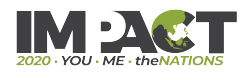 IMPACT2020 has been launched for the English congregation on 29 Feb-1 MarWhat will happen because of the impact of COVID-19 (New)IMPACT will extend for another six months into 2021New revised one-stop link: dumc.my/IMPACT2020   for all your Academy and Field needs!All information have been disseminated to your IMPACT Champions from your zone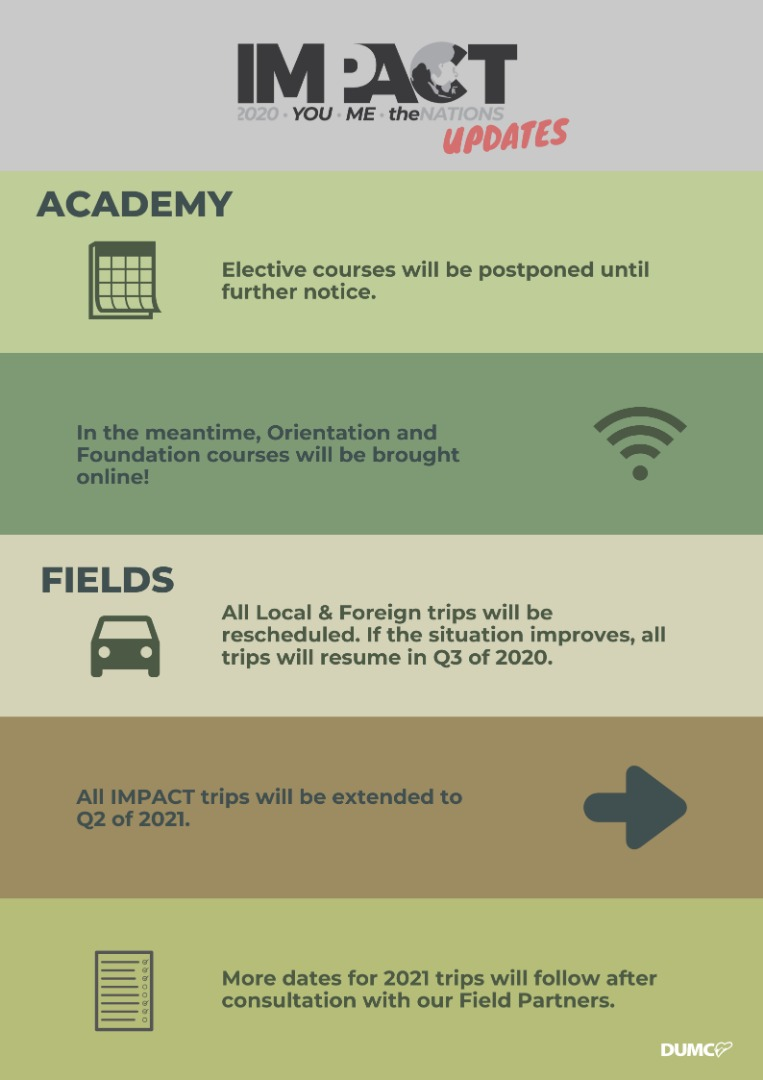 Note: EQUIP sessions below will be conducted via an online platform and you are encouraged to log on early to familiarise yourself with the tool.EVANGELISM 1014 Apr | 8.30am-1.00pm | OnlineBABY DEDICATION PREPARATION COURSE (BDPC)4, 18 Apr | 11.30am-2.30pm | OnlineSign up at the info counterBASIC CHRISTIANITY 101 (Membership Requirement)25 Apr, 2 May | 8.30am-1.00pm | OnlineDUMC 101 (Membership Requirement)16 May | 8.30am-1.00pm | OnlineSPIRITUAL WARFARE 20130 May & 6 Jun | 8.30am-1.00pm | OnlineCHRISTIAN LIVING 20120, 27 Jun | 8.30am-1.00pm | OnlinePRAYER 10128 Jun- 23 Aug | 8.30am-9.30am | OnlineFind out more about Equip courses online at http://dumc.my/equipCONTENTSWORSHIP (Praise and Prayer)WORD  (60 Minutes)WORKS (Ministry and Bearing Witness)UPCOMINGPREACHING SCHEDULE11&12 AprilThe Transforming Encounter Of Easter  (live streaming only)SP Chris KamEVENT HIGHLIGHTSIMPACT2020.YOU.ME.theNATIONSEQUIP COURSES 2020